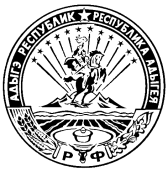  МИНИСТЕРСТВО ФИНАНСОВ РЕСПУБЛИКИ АДЫГЕЯ П Р И К А З от  26.09.2019                                                                                       			            № 102-Аг. Майкоп  О внесении изменений в приказ  Министерства финансов Республики Адыгеяот 28 декабря 2016 года  № 221-А «Об утверждении аналитических кодов для учета операций с субсидиями, предоставляемыми из республиканского бюджета Республики Адыгея бюджетным учреждениям Республики Адыгея и автономным учреждениям Республики Адыгея в соответствии с абзацем вторым пункта 1 статьи 78.1 и пунктом 1 статьи 78.2 Бюджетного кодекса Российской Федерации»П р и к а з ы в а ю :Внести в приложение к приказу  Министерства финансов Республики Адыгея от 28 декабря 2016 года  № 221-А «Об утверждении аналитических кодов для учета операций с субсидиями, предоставляемыми из республиканского бюджета Республики Адыгея бюджетным учреждениям Республики Адыгея и автономным учреждениям Республики Адыгея в соответствии с абзацем вторым пункта 1 статьи 78.1 и пунктом 1 статьи 78.2 Бюджетного кодекса Российской Федерации» следующие изменения: строкузаменить строкойпосле строкидополнить строкойпосле строкидополнить строкамиМинистр                                 		                                          Д.З. Долев«Организация и проведение научно-практических конференций, направленных на создание условий для функционального развития языков народов Республики Адыгея521061»«Реализация мероприятий, направленных на создание условий для функционального развития языков народов Республики Адыгея521061»;«Софинансирование капитальных вложений в объекты государственной собственности субъектов Российской Федерации5910ВR»«Реконструкция здания государственного бюджетного учреждения культуры Республики Адыгея «Национальный музей Республики Адыгея» с пристройкой фондохранилищ5910Г7»;«Строительство транспортной развязки на автомобильной дороге Энем - Новобжегокай в Тахтамукайском районе Республики Адыгея, в том числе проектно-изыскательские работы и авторский надзор5Л10У7»«Строительство тротуара на автомобильной дороге подъезд к п. Тульскому на км 2+900 - 4+900, в границах МО «Майкопский район» Республики Адыгея, в том числе содержание5Л10Ф7Строительство тротуара на автомобильной дороге подъезд к г. Адыгейск на км 2+070 - 2+935, в границах МО «Город Адыгейск» Республики Адыгея, в том числе содержание5Л10Ц7Строительство тротуара на автомобильной дороге Энем - Адыгейск на км 15+950 - 17+400, в границах МО «Тахтамукайский район» Республики Адыгея, в том числе содержание5Л10Ч7Строительство тротуара на автомобильной дороге Хатажукай - Киров на км 3+620 - 4+900, в границах МО «Шовгеновский район» Республики Адыгея, в том числе содержание5Л10Ш7».